DLTK's Crafts for Kids
Moon Paper Plate Craft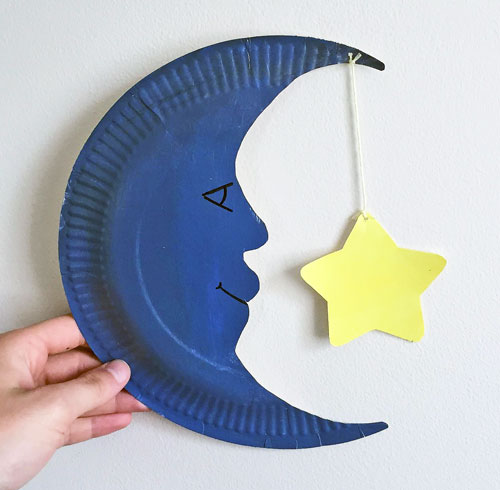 Using a paper plate and some creative scissor and painting skills children can create an adorable moon craft with an interactive dangling star.This is a great craft for a space or night sky theme or to suit several nursery rhymes, poems, and stories like Twinkle Twinkle Little Star, New Moon, and The Moon Maiden.Materials:paper plate,scissorspaint (blue, grey, and yellow),string or wool,printer and paper (optional)Instructions: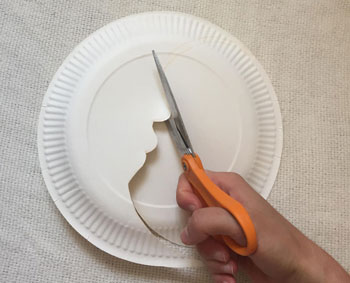 Trace a moon shape onto the back of a paper plate. You can do this free hand or print out our template and cut out the moon we have provided to use as a tracer.Cut out the moon-shape from the paper plate.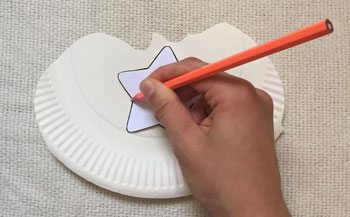 Trace a star (again you can use the provided template or freehand) on the left over piece of paper plate and cut it out.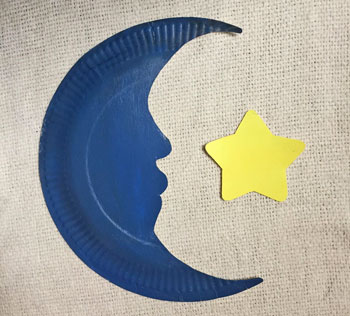 Paint the back of the moon paper plate (I used a blue grey but you can choose whatever colour you would like!) and both sides of the star.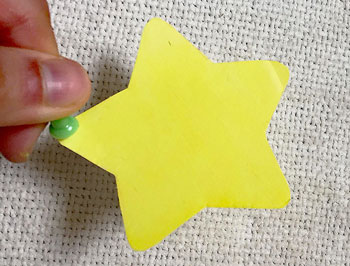 Punch a hole in the top of the moon and the top of the star (I used a push pin to make small holes).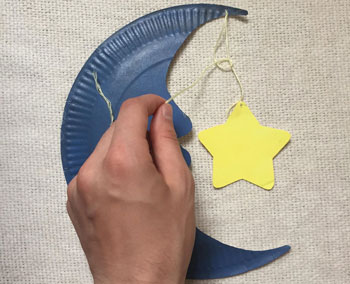 Cut a piece of string or wool. Tie the string to both holes in order to attach the star to the moon.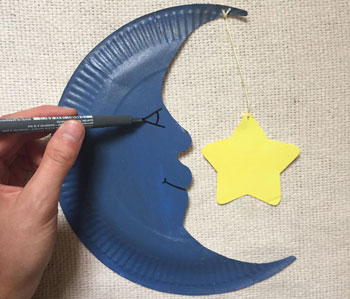 Draw a face onto the moon with a marker or pen.